Essential Standards Tracking Chart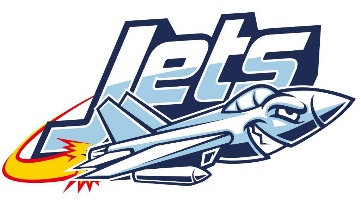 Lindsey Elementary Instructional Plan for PLC Processes at Work PLC Guiding Questions(Every team meeting should focus on one or more of the four guiding questions)  What do we expect our students to know and be able to do?How will we know if they have learned it?How will we respond when they do not learn?How will we respond when they already know it? Student NameEssential Standards, Learning Targets or CheckpointsEssential Standards, Learning Targets or CheckpointsEssential Standards, Learning Targets or CheckpointsEssential Standards, Learning Targets or CheckpointsEssential Standards, Learning Targets or CheckpointsEssential Standards, Learning Targets or CheckpointsEssential Standards, Learning Targets or CheckpointsEssential Standards, Learning Targets or CheckpointsStandard/Learning Target: 